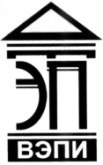 Автономная некоммерческая образовательная организациявысшего образования«Воронежский экономико-правовой институт»(АНОО ВО «ВЭПИ»)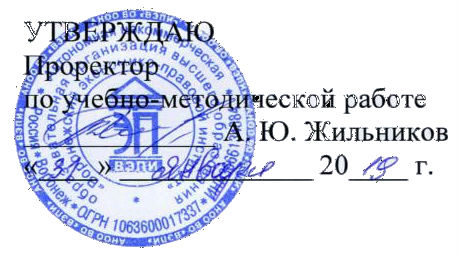 ФОНД ОЦЕНОЧНЫХ СРЕДСТВ ПО ДИСЦИПЛИНЕ (МОДУЛЮ)	Б1.Б.03 Иностранный язык	(наименование дисциплины (модуля))	38.03.02. Менеджмент	(код и наименование направления подготовки)Направленность (профиль) 	Менеджмент организации		(наименование направленности (профиля))Квалификация выпускника 	Бакалавр		(наименование квалификации)Форма обучения 	Очная, заочная		(очная, очно-заочная, заочная)Рекомендован к использованию Филиалами АНОО ВО «ВЭПИ»	Воронеж2019Фонд оценочных средств по дисциплине (модулю) рассмотрен и одобрен на заседании кафедры психологии, год начала подготовки – 2019.Протокол заседания от « 25 »  января  2019 г. №  5Фонд оценочных средств по дисциплине (модулю) согласован со следующими представителями работодателей или их объединений, направление деятельности которых соответствует области профессиональной деятельности, к которой готовятся обучающиеся: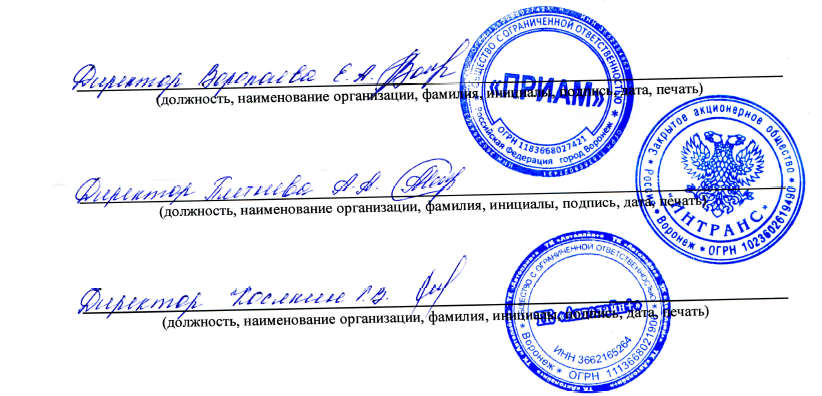 Заведующий кафедрой                              	Л.В. Абдалина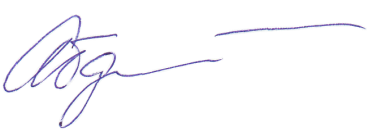 Разработчики: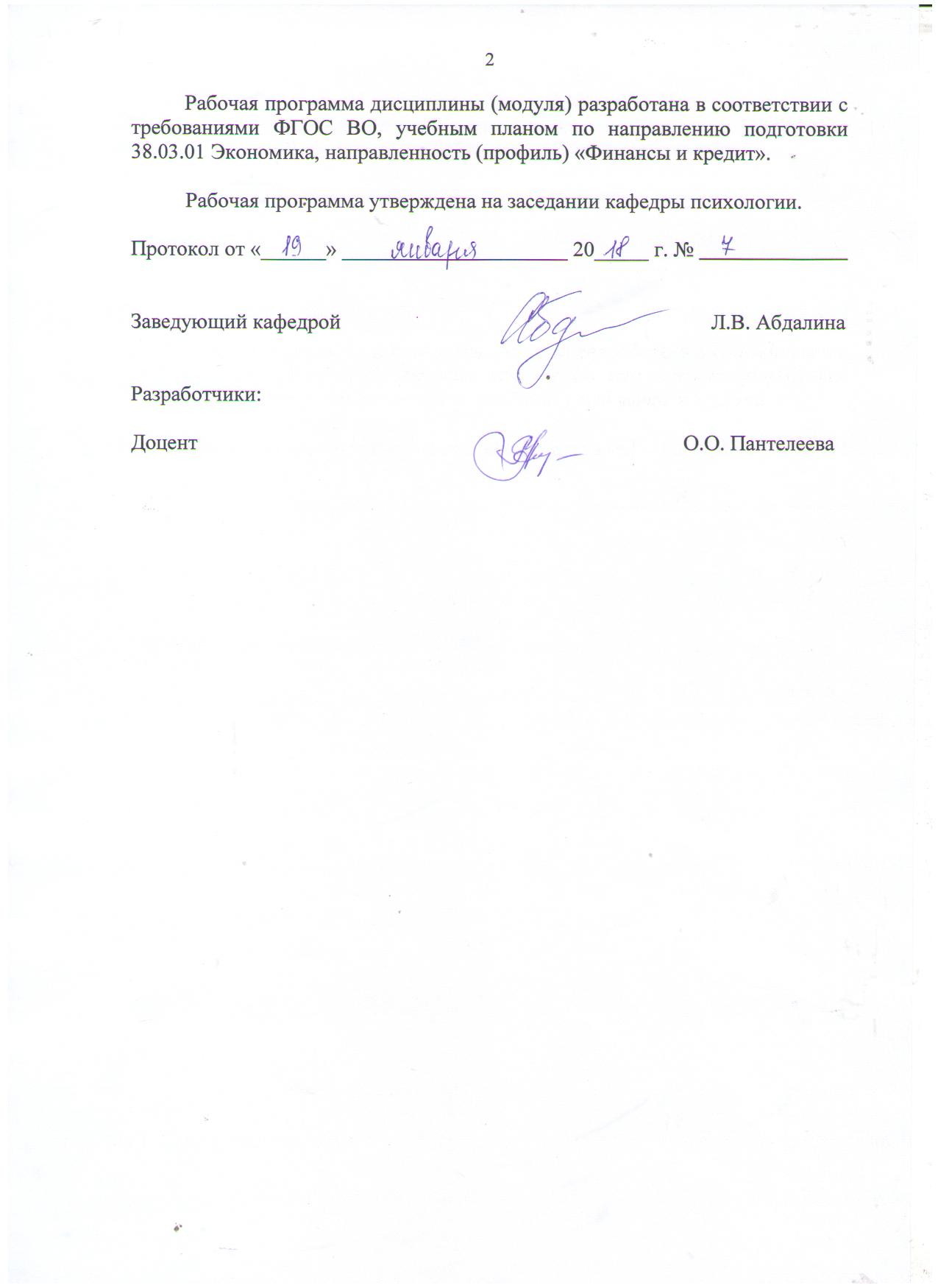 Доцент 									    О.О. ПантелееваСтарший преподаватель                                                 В. И. Бахлина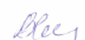 1. Перечень компетенций с указанием этапов их формирования в процессе освоения ОП ВОЦелью проведения дисциплины Б1.Б.03 «Иностранный язык»  является достижение следующих результатов обучения:В формировании данных компетенций также участвуют следующие дисциплины (модули), практики и ГИА образовательной программы 
(по семестрам (курсам) их изучения):- для очной формы обучения:- для заочной формы обучения:Этап дисциплины (модуля) Б1.Б.03 «Иностранный язык» в формировании компетенций соответствует:- для очной формы обучения – 1, 2  семестру;- для заочной формы обучения – 1 курсу.2. Показатели и критерии оценивания компетенций на различных этапах их формирования, шкалы оцениванияПоказателями оценивания компетенций являются следующие результаты обучения:Порядок оценки освоения обучающимися учебного материала определяется содержанием следующих разделов дисциплины (модуля):Критерии оценивания результатов обучения для текущего контроля успеваемости и промежуточной аттестации по дисциплинеШкала оценивания индивидуального заданияШкала оценивания контрольной работыШкала оценивания упражненияКритерии оценивания ответа на билет:Оценка «отлично» выставляется обучающемуся, если:даны исчерпывающие и обоснованные ответы на все поставленные вопросы, правильно и рационально (с использованием рациональных методик) решены соответствующие задачи;в ответах выделялось главное, все теоретические положения умело увязывались с требованиями руководящих документов;ответы были четкими и краткими, а мысли излагались в логической последовательности;показано умение самостоятельно анализировать факты, события, явления, процессы в их взаимосвязи и диалектическом развитии;показаны знания, умения и владения по компетенциям дисциплины согласно критериям и показателям оценки по каждой компетенции в согласно соответствующей оценке.Оценка «хорошо» выставляется обучающемуся, если:даны полные, достаточно обоснованные ответы на поставленные вопросы, правильно решены практические задания;в ответах не всегда выделялось главное, отдельные положения недостаточно увязывались с требованиями руководящих документов, при решении практических задач не всегда использовались рациональные методики расчётов;ответы в основном были краткими, но не всегда четкими,показаны знания, умения и владения по компетенциям дисциплины согласно критериям и показателям оценки по каждой компетенции согласно соответствующей оценке.Оценка «удовлетворительно» выставляется обучающемуся, если:даны в основном правильные ответы на все поставленные вопросы, но без должной глубины и обоснования, при решении практических задач обучающийся использовал прежний опыт и не применял новые методики выполнения расчётов, однако на уточняющие вопросы даны в целом правильные ответы;при ответах не выделялось главное;ответы были многословными, нечеткими и без должной логической последовательности;на отдельные дополнительные вопросы не даны положительные ответы; показаны знания, умения и владения по компетенциям дисциплины согласно критериям и показателям оценки по каждой компетенции согласно соответствующей оценке.Оценка «неудовлетворительно» выставляется обучающемуся, если не выполнены требования, соответствующие оценке «удовлетворительно», в том числе обучающийся не демонстрирует знания, умения и владения по компетенциям дисциплины.	Критерии «зачтено»: 		- даны исчерпывающие и обоснованные ответы на все поставленные вопросы, правильно и рационально решены соответствующие задачи;в ответах выделялось главное;ответы были четкими и краткими, а мысли излагались в логической последовательности;показано умение самостоятельно анализировать факты, события, явления, процессы в их взаимосвязи;показаны знания, умения и владения по компетенциям дисциплины Критерии «не зачтено» - обучающийся не демонстрирует знания, умения и навыки по компетенциям дисциплины.3. Типовые контрольные задания или иные материалы, необходимые для оценки знаний, умений, навыков и (или) опыта деятельности, характеризующих этапы формирования компетенцийПримеры индивидуальных заданий	Задание №1Постройте схему системы времён в английском языке.     	Задание №2Найдите в тексте и обоснуйте применение времён Present Simple, Past Simple, Future Simple, Progressive.    	Задание №3	Переведите прямую речь в косвенную речь по тексту “Key Traits of Successful Leaders”. Задание 4. Письменный перевод со словарем текста по специальности.Примеры контрольных работКонтрольная работа №11. Лексико-грамматический анализ текста.Чтение, перевод, письменное формулирование вопросов по содержанию текста научно-популярного, познавательного характера объемом 750-800 печ. знаков.  Время – 15-20 минут.Устное высказывание по ситуативному заданию на одну из пройденных тем.	 Контрольная работа №2Лексико-грамматический анализ текста.Чтение, перевод, ответы на вопросы по содержанию текста страноведческого характера объемом 1000 печ. знаков.  Время – 15-20 минут.Устное высказывание по ситуативному заданию на одну из пройденных тем.	Контрольная работа №3Лексико-грамматический анализ текста.Чтение, перевод, ответы на вопросы по содержанию экономического текста объемом 1300 печ. знаков.  Время – 15-20 минут.Устное высказывание по ситуативному заданию на одну из пройденных тем.Примеры упражненийУпражнение 1. Вставьте подходящий артикль, где таковой необходим.(1)…Ted Shell is (2) ... worker. He works at (3)... factory. It’s not in (4) ... centre of the city. Every morning he has (5)... breakfast and (6) ... cup of tea. Then he goes to (7)... work by (8)... bus. He works till five o’clock in (9)... afternoon. He has (10)... son. His name is Fred. Fred goes to (11)... school. He likes (12) ... literature. Fred is (13)... good pupil. He also likes (14) ... sports.Упражнение 2.  Укажите правильный вариант – few или a few.A few/few people swim in the sea in the winter.He went out a few/few minutes ago.Can I speak to you for a few/few minutes?There were a few/few guests at the party. The hosts were unhappy.I’m going shopping. I need to buy a few/few things for tonight’s party.Упражнение 3. Раскройте скобки и поставьте глагол в правильное время. 1. Mark ... (not finish) his essay yet. 
2. Helen ... (read) a book when she heard a loud shriek. 
3. My brother ... (go out) with his girlfriend every day. 
4. First he ... (dial) the code, then he opened the safe.
5. I'm afraid we ... (not go) to the party tomorrow.Изучение дисциплины предполагает зачёт и экзамен Список вопросов к зачётуОкончания “’s” и “s” в существительных и глаголахУпотребление артикля. Отношения между словами в английском предложенииПадежи личные местоимения в английском языкеАнглийские притяжательные местоименияОбразование степени сравнения прилагательных в английском языкеУпотребление “much”, “many”, “little”, “few”.Употребление оборота “there+be” и его переводСпряжение глаголов “to be”, “to have” в Present and Past Indefinit (Simple)Спряжение глаголов в  Indefinit (Simple)Утвердительные, вопросительные, отрицательные предложенияПравильные и неправильные глаголыВопросительные слова Употребление слов  “some”, “any”Порядок слов в английском предложенииМодальные глаголыЭквиваленты модальных глаголов Функции глаголов “to be”, “to have”, “to do”Группы времен в английском языке. Деление времён на Indefinite, Continuous, Perfect Tenses.Образование причастий первого и второго видов Глагольные формы Страдательный залог. Инфинитив формы и способы перевода на русский язык.Придаточные предложения. Система английского языкаГрамматические явления, не присущие русскому языку (артикль, герундий и др.)Особенности грамматического оформления устных и письменных текстов Орфография и пунктуация британского варианта английского языкаОрфография и пунктуация американского варианта английского языкаРабота со словарёмМеждународный фонетический алфавит Транскрипционная записьТехника артикулирования отдельных звуков и звукосочетанийПравила чтения гласных и согласных букв и буквосочетанийТипы слогов в английском языкеУдарения в словах и фразахРитмико-интонационные особенности различных типов предложений Чтение и правописание окончанийСуществительные, имеющие одну форму для единственного и множественного числаОпределение структуры простого и сложного предложенияСвязи и отношения между элементами предложения и текстаГрамматическое оформление высказывания в зависимости от коммуникативного намерения.Распознавание в речи основных морфологических форм и синтаксических конструкций в зависимости от ситуации общенияОбразование в речи основных морфологических форм и синтаксических конструкций в зависимости от ситуации общенияПравильное употребление в речи основных морфологических форм и синтаксических конструкций в зависимости от ситуации общенияОсновные грамматические средства иностранного языкаПравила словообразования в английском языке (аффиксация, конверсия, заимствование)Значение и грамматическая функция словИспользование служебных слов в предложенияхСписок вопросов к экзаменуОсобенности грамматики английского языкаОсобенности фонетики английского языкаЛексические единицыВиды местоимений  Имя существительное.Образование множественного числаНеисчисляемые существительные Притяжательный падеж. Артикль. Образование наречий. Имя прилагательное. Степени сравнения прилагательных. Предлоги. Числительное. Глагол to be .Оборот  there is/are. Глагол to have.Употребление и формы  глагола to have.Система времен в английском языке.Времена Present Simple, Past Simple, Future Simple). Времена группы Progressive (Present Progressive) .Времена группы Perfect Сопоставление времен.Видовременная система глагола. Модальные глаголы и их эквиваленты. Страдательный залог. Временные формы глагола Причастие в английском языке и его формы. Неличные формы глагола Причастие настоящего времени. Причастие II. Герундий. Инфинитив. Прямая речь и косвенная речь. Особенности перевода прямой речи в косвенную речь. Общие вопросы в английском языке. Структура общих вопросов. Специальные вопросы в английском языке.Структура специальных вопросов. Альтернативный вопрос в английском языке. Структура альтернативного вопроса. Структура разделительного вопроса. Типы придаточных предложений в английском языке. Формы падежей личных местоименийФункция в предложении притяжательных местоименийСпряжение модальных глаголов Выражение долженствования в английском языкеФормулы образования времен Перевод причастий первого и второго видовФормы и способы перевода инфинитива на русский язык.4. Методические материалы, определяющие процедуры оценивания знаний, умений, навыков и (или) опыта деятельности, характеризующих этапы формирования компетенцийЭкзамен является заключительным этапом процесса формирования компетенций обучающегося при изучении дисциплины и имеет целью проверку и оценку знаний обучающегося по теории и применению полученных знаний, умений и навыков при решении практических задач.Экзамен проводится по расписанию, сформированному учебно-методическим управлением, в сроки, предусмотренные календарным учебным графиком.Экзамен принимается преподавателем, ведущим лекционные занятия.Экзамен проводится только при предъявлении обучающимся зачетной книжки и при условии выполнения всех контрольных мероприятий, предусмотренных учебным планом и рабочей программой дисциплины.Обучающимся на экзамене представляется право выбрать один из билетов. Время подготовки к ответу составляет 30 минут. По истечении установленного времени обучающийся должен ответить на вопросы экзаменационного билета.Результаты экзамена оцениваются по четырехбалльной системе и заносятся в зачетно-экзаменационную ведомость и зачетную книжку. В зачетную книжку заносятся только положительные оценки. Подписанный преподавателем экземпляр ведомости сдаётся не позднее следующего дня в деканат.В случае неявки обучающегося на экзамен в зачетно-экзаменационную ведомость делается отметка «не явка».Обучающиеся, не прошедшие промежуточную аттестацию по дисциплине, должны ликвидировать академическую задолженность в установленном локальными нормативными актами Института порядке.Зачет служит формой проверки выполнения обучающимися освоения учебного материала дисциплины (модуля), в соответствии с утвержденными программами и оценочными материалами.Результаты сдачи зачета оцениваются по шкале: «зачтено», «не зачтено».В целях поощрения обучающихся за систематическую активную работу на учебных занятиях и на основании успешного прохождения текущего контроля и внутрисеместровой аттестации допускается выставление зачетной оценки без процедуры сдачи зачета.Зачет принимается педагогическими работниками в соответствии с закрепленной учебной нагрузкой на учебный год. В случае отсутствия по объективным причинам педагогического работника, принимающего зачет, заведующий кафедрой поручает его проведение педагогическому работнику, имеющему необходимую квалификацию. Результаты зачета заносятся в зачетно-экзаменационную ведомость. Если обучающийся не явился на зачет, в ведомости напротив фамилии обучающегося делается запись «не явился». Неявка на зачет без уважительной причины приравнивается к оценке «не зачтено».В зачетную книжку выставляется соответствующая оценка, полученная обучающимся. Заполнение зачетной книжки до внесения соответствующей оценки в ведомость не разрешается. Оценка «не зачтено» в зачетную книжку не ставится.Зачетно-экзаменационная ведомость сдается в деканат в день проведения зачета. 5. Материалы для компьютерного тестирования обучающихся в рамках проведения контроля наличия у обучающихся сформированных результатов обучения по дисциплинеОбщие критерии оцениванияАнглийский языкВариант № 1Номер вопроса и проверка сформированной компетенцииКлюч ответовЗАДАНИЕ №  1Выберите один вариант ответа и заполните пропускHow fast …you driving when the police stopped you?Ответ:1. has2. been 3. was4. wereЗАДАНИЕ №  2Выберите один вариант ответа и заполните пропускI get up … 6 a.m. every day.Ответ:1. in2. at3. on4. byЗАДАНИЕ №  3Выберите один вариант ответа и заполните пропуск___ the program we shall have this subject next year.Ответ:1. according to2. as well as   3. because of4. as long asЗАДАНИЕ №  4Выберите один вариант ответа и заполните пропускYou have to pass exams before you can ___ university.Ответ:1. study2. research   3. enter4. obtainЗАДАНИЕ №  5Выберите один вариант ответа и заполните пропускWho ___ America?Ответ:1. discovered2. did discover   3. did discovered4. discoversЗАДАНИЕ №  6Выберите один вариант ответа и заполните пропускA secretary is a person who ___ letters.Ответ:1. is typing2. types   3. typed4. will typeЗАДАНИЕ №  7Выберите один вариант ответа и заполните пропускMary … hungry, so she did not eat anything.Ответ:1. were not2. was not   3. doesnot4. didnotЗАДАНИЕ №  8Выберите один вариант ответа и заполните пропускHow much ___ to fly to New York?Ответ:1. costs it2. it cost   3. doescost4. doesitcostЗАДАНИЕ №  9Выберите один вариант ответа и заполните пропускLast year we studied… school.Ответ:1. to2. at3. in4. afterЗАДАНИЕ №  10Выберите один вариант ответа и заполните пропускWhere ___ you last night at the time of the burglary?Ответ:1. were2. was   3. did4. have you beenЗАДАНИЕ №  11Выберите один вариант ответа и заполните пропускI’m very busy at the moment. I ___ for my English exam.Ответ:1. am preparing2. prepare   3. have been preparing4. am going prepareЗАДАНИЕ №  12Выберите один вариант ответа и заполните пропускI opened the window and the bird… into the room.Ответ:1. flied2. flown3. fly4. flewЗАДАНИЕ №  13Выберите один вариант ответа и заполните пропускAnn was born … the 25th of September.Ответ:1. at2. in   3. on4. ofЗАДАНИЕ №  14Выберите один вариант ответа и заполните пропускIt’s Monday today,…. it?Ответ:1. is2. does3. doesn’t4. isn’tЗАДАНИЕ №  15Выберите реплику, наиболее соответствующую ситуации общенияAnn: “- I’ll be happy to see you at my home this Sunday.”Bill: “….”Ответ:1. Thank you. I’ll come.2. Let’s.3. That’s all right. Agreed.4. We may.ЗАДАНИЕ №  16Выберите реплику, наиболее соответствующую ситуации общенияStudent 1: “Thanks for the interesting book.”Student 2 : “…”Ответ:1. Let me shake your hand!2. I’m glad you liked it. 3. It was a pleasure. 4. It was no bother.ЗАДАНИЕ №  17Выберите реплику, наиболее соответствующую ситуации общенияStudent: “I wish you every success in passing your exam!.”         His friend: “_________Ответ:1. My sincere apologies.2. It is really a pity. Better luck next time.3. The same to you!4. Well done!ЗАДАНИЕ №  18Выберите реплику, наиболее соответствующую ситуации общенияStudent 1: “I took your pen by mistake, pardon me.”Student 2 :”________”Ответ:1. Lovely! Bye now!2. Yes, of course. 3. OK! See you!4. It’s okay, don’t worry.ЗАДАНИЕ №  19Выберите один вариант ответа и заполните пропускEducation is compulsory in Great Britain ________ .Ответ:1. from the age of 5 to 162. from the age of 7 to 163. from the age of 7 to 144. from the age of 5 to 18ЗАДАНИЕ №  20Выберите один вариант ответа и заполните пропускThe document which indicates the grades a student has received in each of the subjects is called ___ .Ответ:1. report book2. student’s book3. report card 4. student’s cardВариант № 2Номер вопроса и проверка сформированной компетенцииКлюч ответовЗАДАНИЕ №  1Выберите один вариант ответа и заполните пропускDid you have to wear a uniform?Ответ:1. No, I do not.2. Yes, I do.3. Yes, I did.4. No, I does not.ЗАДАНИЕ №  2Выберите один вариант ответа и заполните пропускThe _____ to University begins after all the previous examination.Ответ:1. preparation2. graduation3. acceptance4. courseЗАДАНИЕ №  3Выберите один вариант ответа и заполните пропуск_____ the bad weather the flight was cancelled.Ответ:1. thanks to2. despite   3. due to4. besidesЗАДАНИЕ №  4Выберите один вариант ответа и заполните пропускBeing able to use a computer is an important _______ nowadays.Ответ:1. skill2. qualification    3. degree4. licenseЗАДАНИЕ №  5Выберите один вариант ответа и заполните пропускStudents ______ exams only twice a year now – in winter and in summer.Ответ:1. take2. are taking   3. takes4. will takeЗАДАНИЕ №  6Выберите один вариант ответа и заполните пропускPlease be quiet. I … trying to sleep.Ответ:1. have2. has 3. am4. wasЗАДАНИЕ №  7Выберите один вариант ответа и заполните пропускDo you want a sandwich? - No, thanks. I _____ just _____ lunch.Ответ:1. was _____ having2. had _____ had3. have _____ had4. am _____ havingЗАДАНИЕ №  8Выберите один вариант ответа и заполните пропускWhen we lived and worked in Paris we ______ a car.Ответ:1. had2. was having   3. were having4. hasЗАДАНИЕ №  9Выберите один вариант ответа и заполните пропускWe have been living in this house …3 years. Ответ:1. since2. for  3. by4. more longЗАДАНИЕ №  10Выберите один вариант ответа и заполните пропускShe… dentist every 6 months.Ответ:1. is visiting2. visits 3. has visit4. has visitsЗАДАНИЕ №  11Выберите один вариант ответа и заполните пропускMy groupmates ___ never abroad.Ответ:1. weren’t2. were   3. have been4. haven’t beenЗАДАНИЕ №  12Выберите один вариант ответа и заполните пропускIt’s the funniest film we have … seen before.Ответ:1. never2. usually   3. ever4. seldomЗАДАНИЕ №  13Выберите один вариант ответа и заполните пропускHave you ever been … Brazil?Ответ:1. in2. at  3. on4. toЗАДАНИЕ №  14Выберите один вариант ответа и заполните пропускHe’s absolutely right, ______ he?Ответ:1. is2. are3. am not4. isn’tЗАДАНИЕ №  15Выберите реплику, наиболее соответствующую ситуации общенияYour friend: “I’ve passed my driving test!” 
You: “_______________”Ответ:1. Good luck!2. Congratulations!3. Bless you!4. Thank you!ЗАДАНИЕ №  16Выберите реплику, наиболее соответствующую ситуации общенияStudent 1: ‘Let’s go to the library and take the necessary books’. 
Student 2: “_______________”Ответ:1. Are you all right?2. I am not ready for my English class.3. I think, we’d better do it after the break.4. My idea doesn’t coincide with yours.ЗАДАНИЕ №  17Выберите реплику, наиболее соответствующую ситуации общенияGuest: “___________________”
Hostess: “Oh, I’m glad you enjoyed it.”Ответ:1. Enjoy your meal.2. The meal wasn’t as bad as I expected.3. The meal was rather good.4. The meal was absolutely delicious.ЗАДАНИЕ №  18Выберите реплику, наиболее соответствующую ситуации общенияStudent: “Sorry to disturb you but I would like to talk to you.”
Teacher: “__________________________”Ответ:1. I’m very sorry, but I don’t know.2. It’s a lame excuse. 3. That is no excuse. 4. That’s all right. Come in.ЗАДАНИЕ №  19Выберите один вариант ответа и заполните пропуск_______ education is compulsory in Great Britain.Ответ:1. Primary2. Further3. Primary and Secondary4. SecondaryЗАДАНИЕ №  20Выберите один вариант ответа и заполните пропускNon-state schools in the UK are called _______ or Independent schools.Ответ:1. Public2. Commercial   3. Private4. VocationalВариант № 3Номер вопроса и проверка сформированной компетенцииКлюч ответовЗадание № 1Выберите один вариант ответа и заполните пропускAnn ..... him about his life in America.Ответ:1. asked2. inquired3. questioned4. demandedЗадание № 2Выберите один вариант ответа и заполните пропускScientists still argue whether it was Christopher Columbus who ..... the continent of North America.  Ответ:1. learnt2. discovered3. found out4. knewЗадание № 3Выберите один вариант ответа и заполните пропускHob was too tired ..... any work.  .Ответ:1. to do2. to make   3. did4. take Задание № 4Выберите один вариант ответа и заполните пропускYou are right. ..... you say is true. Ответ:1. something2. some 3. nothing4. everythingЗадание № 5Выберите один вариант ответа и заполните пропускThere is a lot of snow in the forest. Let’s ..... skiing.  Ответ:1. go2. walk3. come4. do Задание № 6Выберите один вариант ответа и заполните пропускAll the famous film stars, actors, directors and writers were at the festival representing the world of ..... business.  Ответ:1.  play2. performance3. drama4. showЗадание № 7Выберите один вариант ответа и заполните пропускI like the way Paul ..... jokes; he does it very well.  Ответ:1. says2. speaks3. tells4. talksЗадание № 8Выберите один вариант ответа и заполните пропускIt’s too much of a walk to the station. Would you like ..... you a lift?  Ответ:1. I to give2. to have given3. me to give4. my to giveЗадание № 9Выберите один вариант ответа и заполните пропускWe knew him…. a good student.Ответ:1.  have been2. be 3. to be4. beingЗадание № 10Выберите один вариант ответа и заполните пропускThey reported the plane ..... safely.  Ответ:1. to have landed2. landed3. to be landed4. to landЗадание № 11Выберите один вариант ответа и заполните пропускLook, it is starting…Ответ:1. rain2. raining3. rained4. to be rainingЗадание № 12Выберите один вариант ответа и заполните пропускWe didn’t like the idea of…. her.Ответ:1. inviting2. having been invited  3. being invited4. to inviteЗадание № 13Выберите один вариант ответа и заполните пропускI remember ……. your letter.Ответ:1. having posted2. posted 3. posting4. being postedЗадание № 14Выберите один вариант ответа и заполните пропускHe had to stay at home …….. raining hard.Ответ:1.  as it was2. for there was  3.  because there were4. as was Задание № 15Выберите реплику, наиболее соответствующую ситуации общения:John: “Hello, Mary! Can I give you a lift?”Mary: ______________Ответ:1. Hello, I’m from China!2. No, thanks, I’d better walk.3. Yes, you can4. Of course not!Задание № 16Выберите реплику, наиболее соответствующую ситуации общения:Traveller: “Excuse me, can you tell me the way to the railway station?”Passer-by: “___________”Ответ:1. I’m afraid.2. No.3. I couldn’t .4. I’m afraid, I can’t.Задание № 17Выберите реплику, наиболее соответствующую ситуации общения:- Good-bye, Mr. Brown! I hope to see you again. Have a nice day!
- ___________________Ответ:1.  Have a nice weekend!2. Thanks, you too!3.  Good night!4. I have.Задание № 18Выберите реплику, наиболее соответствующую ситуации общения:- You speak English quite fluently. - ___________________Ответ:1. Thank you, you’re very kind.2. Certainly, madam.3. I can’t.4. Neither do I.Задание № 19Выберите один вариант ответа и заполните пропускChristmas is celebrated in Britain ... Ответ:1. on the 7th of January2. on the 4th of November3. on the 1st of January4. on the 25th of DecemberЗадание № 20Выберите один вариант ответа и заполните пропускThe most famous sports in Britain are …………Ответ:1. football, rugby and cricket2. swimming, horse back riding and tennis3. golf, cricket and football4. volleyball, cricket and squashВариант № 4Номер вопроса и проверка сформированной компетенцииКлюч ответовЗадание № 1Выберите один вариант ответа и заполните пропускThe UK is a constitutional … headed by the Queen.Ответ:1. parliament2. monarchy 3. assembly4. stateЗадание № 2Выберите один вариант ответа и заполните пропускThe …. of Stonehenge began about 5000 years ago.Ответ:1.builder2. built3. building4. rebuiltЗадание № 3Выберите один вариант ответа и заполните пропускMoscow is the  … of our state..Ответ:1. brain2. arm3. heart4. tongue Задание № 4Выберите один вариант ответа и заполните пропускPhD … has no special references.Ответ:1. degree2. science 3. task4. paperЗадание № 5Выберите один вариант ответа и заполните пропускWe asked how …. to the station.Ответ:1. to get2. get 3. getting4. having gotЗадание № 6Выберите один вариант ответа и заполните пропускYouseem … weight.  Ответ:1. lose2. to have lost 3. lost4. loosingЗадание № 7Выберите один вариант ответа и заполните пропускI pretended… .Ответ:1. read2. having read3. to be reading4. readingЗадание № 8Выберите один вариант ответа и заполните пропускThe traffic made me .... as if my head would burst. Ответ:1. to have felt2. feel3. to feel4. to be feelingЗадание № 9Выберите один вариант ответа и заполните пропускI believed him …. the most honest person.Ответ:1. to be2. is 3. be4. being Задание № 10Выберите один вариант ответа и заполните пропускHe is expected … a report on Monday morning. Ответ:1. make2.  will make3. to make4. to have madeЗадание № 11Выберите один вариант ответа и заполните пропускWilliam the Conqueror is famous for … England. Ответ:1. having been conquered2. conquering3. having conquered4. conqueredЗадание № 12Выберите один вариант ответа и заполните пропускWilliam II, 7th Duke of Normandy founded his dynasty … Harold II to become William I of England.Ответ:1. for killing2. in killing  3. by killing4. of killingЗадание № 13Выберите один вариант ответа и заполните пропускDidhedeserve… ?Ответ:1. praising2. having been praised 3. being praised4. having praisedЗадание № 14Выберите один вариант ответа и заполните пропускShe had to take an umbrella … raining cats and dogs.Ответ:1. as it was2. for there was  3. because there were4. as was Задание № 15Выберите реплику, наиболее соответствующую ситуации общения:“ … , could I get past?”“Oh, … did I step on your foot?” Ответ:1. Excuse me, sorry.2. Sorry, excuse me.3. Pardon me, excuse me.4. Excuse me, excuse.Задание № 16Выберите реплику, наиболее соответствующую ситуации общения:- How are you doing?Ответ:1. Fine, thanks.2. I don’t know.3. I am not doing anything.4. How do you do?.Задание № 17Выберите реплику, наиболее соответствующую ситуации общения:- Mum, this is Mr. Brown, my teacher.
- ___________________Ответ:1. Hi, Mr. Brown2. Good morning, Brown3. How do you do, Mr. Brown?4. Hello, Brown.Задание № 18Выберите реплику, наиболее соответствующую ситуации общения:- What is your address?- ___________________Ответ:1. I live at 11 Green Street2. I live at Green Street 11.3. I live in Green Street, House 11.4. I live in 11, Green Street.Задание № 19Выберите один вариант ответа и заполните пропускThe United Kingdom of Great Britain and Northern Ireland is a …Ответ:1. constitutional monarchy2. republic3. federal republic4. monarchy Задание № 20Выберите один вариант ответа и заполните пропуск… is at the entrance to New York harbour.Ответ:1. the Great Wall of China2. the Statue of Liberty3. Kennedy Airport4. the TowerНемецкий языкВариант № 1Номер вопроса и проверка сформированной компетенцииКлюч ответовЗадание № 1Определите род существительных.Дистракторы:1. Frage2. UnterrichtДистракторы соответствия:1. die2. derСоответствие: 1 – 1, 2 – 2Задание № 2Соедините подлежащее с соответствующим сказуемым:Дистракторы:1. ich2. dein Freund3. du4. ihr5. deine FreundeДистракторы соответствия:1. bin Student2. bist Student3. ist Student4. sind Studenten5. seid StudentenСоответствие: 1 - 1, 2 – 3, 3 – 2, 4 – 5, 5 – 4Задание № 3Соедините подлежащее с соответствующим сказуемым:Дистракторы:1. Sascha2. wir3. du4. ichДистракторы соответствия:1. habе gute Noten in allen Fächern2. hat gute Noten in allen Fächern3. haben gute Noten in allen Fächern4. hast gute Noten in allen FächernСоответствие:. 1 – 2, 2 – 3, 3 – 4, 4 – 1Задание № 4Соедините подлежащее с соответствующим сказуемым:Дистракторы:1. die Studentin2. ich3. du4. wirДистракторы соответствия:1. spreche gut deutsch2. spricht gut deutsch3. sprecht gut deutsch4. sprichst gut deutschСоответствие: 1 – 2, 2 – 1, 3 – 4, 4 – 3Задание № 5Соедините подлежащее с соответствующим сказуемым:Дистракторы:1. du2. meine Freundin3. Eltern4. ihrДистракторы соответствия:1. nimmt eine Kinokarte für mich2. nimmst eine Kinokarte für mich3. nehmen eine Kinokarte für mich4. nehmt eine Kinokarte für michСоответствие: 1 – 2, 2 – 1, 3 – 3, 4 – 4Задание № 6Подберите пары слов с противоположным значением:Дистракторы:1. immer2. schwer3. langsam4. leichtfallenДистракторы соответствия:1. schnell2. schwerfallen3. nie4. leichtСоответствие: 1 – 3, 2 – 4, 3 – 1, 4 – 2Задание № 7Укажите предложения с прямым порядком слов:Ответ:1. Er studiert an der agronomischen Fakultät.2. Im Studentenheim wohne ich.3. An der ökonomischen Fakultät studiert ihr ökonomische Geographie.4. Dieses Fach braucht ihr nicht.5. An der Fakultät für Tierzucht studiert man Anatomie der Haustiere.Задание № 8Выберите предложение с обратным порядком слов:Ответ:1. Sascha ist jetzt Student des ersten Studienjahres.2. Er studiert an einer Akademie.3. Sie gefällt ihm sehr.4. Sascha hat viele Freunde.5. Nach dem Unterricht üben sie oft im Lesesaal.Задание № 9Какому из данных подлежащих соответствует сказуемое:Дистракторы:1. der Film2. du3. ihr4. dieStudentenДистракторы соответствия:1. laufen2. läuft3. lauft4. läufstСоответствие:  1 – 2, 2 – 4, 3 – 3, 4 – 1Задание № 10Какое слово при переводе на немецкий язык стоит на первом месте в следующей фразе: «Ты учишься еще в сельскохозяйственном вузе?»Ответ:1. du2. an3. studierst4. nochЗадание № 11Образуйте из данных слов сложные существительные. Определите их род.Дистракторы:1. das Dorf + die Schule2. der Vater + das LandДистракторы соответствия:1. die;2. dasСоответствие:  1 – 1, 2 – 2Задание № 12Переведите и выберите правильный ответ.In der Nacht sind alle Katzen grau.Ответ:1. Ночью все кошки черные.2. Смелость города берёт.3. Не всё золото, что блестит.4. Время – деньги.Задание № 13Вставьте пропущенное слово.Iwanow studiert ... Er arbeitet schon.Ответ:1. kein2. nicht3. neinЗадание № 14Ответьте на вопрос, не соглашаясь с высказанным предположением: Sind Sie kein Student?Ответ:1. Doch, ich bin Student.2. Nein, ich bin kein Student.3. Ich bin kein Student.Задание № 15Ответьте на вопрос, не соглашаясь с высказанным предположением: Ist Russisch nicht Ihre Muttersprache?Ответ:1. Nein, Russisch ist nicht meine Muttersprache.2. Doch, Russisch ist meine Muttersprache.3. Russisch ist nicht meine Muttersprache.Задание № 16Определите предложение, где правильный порядок слов:Ответ:1. Ich an der ökonomischen Fakultät studieren möchte.2. Ich möchte an der ökonomischen Fakultät studieren.3. An der ökonomischen Fakultät ich möchte studieren.Задание № 17Какое предложение является верным переводом: Sie schreibt nie an ihre Eltern.Ответ:1. Они никогда не пишут своим родителям.2. Она никогда не пишет своим родителям.3. Она не пишет своим родителям.Задание № 18Найдите перевод предложения: Wir schreiben niemand.Ответ:1. Мы никогда не пишем.2. Мы никому не пишем.3. Мы не пишем.4. Мы никак не напишем.Задание № 19Найдите перевод предложения: Wir studieren nicht an der Universität, sondern am Institut.Ответ:1. Мы не учимся ни в университете, ни в институте.2. Мы учимся не в университете, а в институте.3. Мы учимся не в институте, а в университете.4. Мы учимся и в университете, и в институте.Задание № 20Выберите необходимый предлог.Дистракторы:1. Ich habe ... allen Fakultäten Bekannte2. Er studiert … der Fakultät der Mechanisierung3. Dozent B. antwortet ..die Fragen der Studenten4. Er kommt … MoskauДистракторы соответствия:1. auf2. an3. in4. ausСоответствие: 1 – 3, 2 – 2, 3 – 1, 4 – 4Вариант № 2Номер вопроса и проверка сформированной компетенцииКлюч ответовЗадание № 1Определите род существительных.Дистракторы:1. Konferenz2. SprechenДистракторы соответствия:1. das2. dieСоответствие: 1 – 2, 2 – 1Задание № 2Укажите глаголы с отделяемыми приставками.Ответ:1. vorlesen2. verstehen3. aufmachen4. beschreiben5. übergehenЗадание № 3Укажите глаголы с неотделяемыми приставками.Ответ:1. mitnehmen2. aufgeben3. teilnehmen4. bekommen5. gefallenЗадание № 4Какому из данных подлежащих соответствует форма сказуемого?Дистракторы:1. du2. die Studenten3. der Hochschullehrer4. ihrДистракторы соответствия:1. könnt2. kann3. können4. kannstСоответствие: 1 – 4, 2 – 3, 3 – 2, 4 – 1Задание № 5Укажите, какие из перечисленных глаголов являются модальными.Ответ:1. müssen2. studieren3. leichtfallen4. dürfen5. wollenЗадание № 6Вставьте пропущенную форму глагола.Wir ... viel wissen und studieren an der Hochschule viel und fleißig.Ответ:1. will2. wollt3. wollenЗадание № 7Вставьте пропущенную форму глагола.Die Hochschullehrer in Deutsch fragt die Studenten: „Kommt Petrovheute? Ist er krank? ... Sie nicht?“Ответ:1. wißt2. weißt3. wissenЗадание № 8Вставьте пропущенную форму глагола.Ich studiere Mathematik fleißig , aber ich ... noch nicht viel.Ответ:1. weißt2. weiß3. wissenЗадание № 9Какое предложение соответствует переводу: Помоги, пожалуйста, этой студентке!Ответ:1. Helft bitte dieser Studentin!2. Helfen Sie bitte dieser Studentin!3. Hilf bitte dieser Studentin!Задание № 10Выберите правильный вариант перевода: Не говори так быстро!Ответ:1. Sprich bitte nicht so schnell!2. Spricht bitte nicht so schnell!3. Sprecht bitte nicht so schnell!Задание № 11Подберите пары слов с противоположным значением.Дистракторы:1. breit2. faul3. böse4. gesundДистракторы соответствия:1. fleißig2. eng3. krank4. gutСоответствие:  1 – 2, 2 – 1, 3 – 4, 4 – 3Задание № 12Поставьте знаки препинания.Дистракторы:1. Nimm das Wörterbuch mit2. Schreibst du den Brief in der deutschen SpracheДистракторы соответствия:1. ?2. !Соответствие: 1 – 2, 2 – 1Задание № 13Какое сказуемое соответствует подлежащему?Дистракторы:1. man2. ihr3. die Mädchen4. duДистракторы соответствия:1. können hier arbeiten2. kann hier arbeiten3. könnt hier arbeiten4. kannst hier arbeitenСоответствие: 1 – 2, 2 – 3, 3 – 1, 4 – 4Задание № 14Какое сказуемое соответствует подлежащему?Дистракторы:1. Mischa2. ich3. meineFreundeДистракторы соответствия:1. stehe früh auf2. stehen früh auf3. steht früh aufСоответствие: 1 – 3, 2 – 1, 3 – 2Задание № 15Укажите буквой пропущенную грамматическую форму, которую вы считаете правильной.Der Lehrer tritt in die Klasse ein und die Schuler griiben ....Ответ:1. ihm2. ihn3. erЗадание № 16Выберите соответствующее притяжательное местоимение:Uta und Monika arbeiten hier. Das ist... Tisch.Ответ:1. seine2. sein3. ihr4. ihreЗадание № 17Укажите буквой пропущенную грамматическую форму, которую вы считаете правильной.Schwester arbeitet als Dolmetscherin.Ответ:1. Ihren2. meine3. seinerЗадание № 18Подставьте местоимение.Дистракторы:1. Setz ...!2. Setzen wir ... !3. Setzt ... !4. Setzen Sie ...!Дистракторы соответствия:1. sich2. dich3. euch4. unsСоответствие: 1 – 2, 2 – 4, 3 – 3, 4 – 1Задание № 19Переведите местоимение «es».Дистракторы:1. Esistkalt.2. Ich nehme das Wörterbuch mit, aber ich brauche es nicht.Дистракторы соответствия:1. -2. онСоответствие: 1 – 1, 2 – 2Задание № 20Выберите соответствующие личные местоимения.Дистракторы:1. Das ist Herr Weiss. Kennst du ...? 2. Das sind meine Eltern. Kennst du ...? 3. Die Studentin braucht ein Buch. Geben Sie ... das Buch!4. Wir sind fremd hier. Kannst du ... bitte helfen?5. Du brauchst Hilfe. Igor hilft ... in Mathematik.Дистракторы соответствия:1. dir2. ihr3. uns4. sie5. ihnСоответствие: 1 – 5, 2 – 4, 3 – 2, 4 – 3, 5 – 1Вариант № 3Номер вопроса и проверка сформированной компетенцииКлюч ответовЗадание №1Определите род существительных.Дистракторы:1. Ausbildung2. GartenbauДистракторы соответствия:1. die2. derСоответствие: 1 – 1, 2 – 2Задание №2Определите, какие из перечисленных глаголов слабые, а какие сильные и неправильные.Дистракторы:1. machen2. sprechen3. habenДистракторы соответствия:1. слабые2. сильные3. неправильныеСоответствие: 1 – 1, 2 – 2, 3 – 3Задание №3Соедините подлежащее с соответствующим сказуемым, выраженным глаголом в Imperfekt.Дистракторы:1. ich2. du3. wirДистракторы соответствия:1. sprach deutsch2. sprachen deutsch3. sprachst deutschСоответствие: 1 – 1, 2 – 3, 3 - 2Задание №4Поставьте знаки препинания в конце предложений.Дистракторы:1. Nimm dein Wörterbuch mit2. Schreibst du den Brief3. Sie kannten niemand in diesem AuditoriumДистракторы соответствия:1. .,2. ?,3. !Соответствие: 1 – 3, 2 – 2, 3 – 1Задание №5Какое сказуемое соответствует подлежащему?Дистракторы:1. die Wissenschaftler2. ich 3. duДистракторы соответствия:1. nahm an der Forschung teil2. nahmst an der Forschung teil3. nahmen an der Forschung teilСоответствие: 1 –3, 2 – 1, 3 – 2Задание №6Найдите сказуемые, выраженные глаголами в Imperfekt.Ответ:1. Die Studenten bekamen die Briefe.2. Der Lehrer bekam die Briefe.3. Ich bekam die Briefe.4. Wir bekommen die Briеfe.Задание №7Выберите правильный вариант перевода: Das war das schönste Gemälde des Meisters.Ответ:1. Эта картина мастера была лучше.2. Это было прекрасное полотно мастера.3. Это была самая прекрасная картина мастера.Задание №8Какое предложение соответствует переводу: Это здание красивее.Ответ:1. Das ist das schönste Gebäude.2. Das ist ein schönes Gebäude.3. Das ist ein schöneres Gebäude.Задание №9Соотнесите предложения с переводом.Дистракторы:1. Das neue Universitätsgebäude ist besser als das alte.2. Das neue Universitätsgebäude ist viel besser als das alte.3. Das neue Universitätsgebäude ist noch besser als das alte.Дистракторы соответствия:1. Новое университетское здание гораздо лучше старого.2. Новое университетское здание еще лучше старого.3. Новое университетское здание лучше старого.Соответствие: 1 – 3, 2 – 1, 3 – 2Задание №10Соотнесите предложения с их переводом.Дистракторы:1. Die Tage werden im Frühling länger.2. Die Tage werden im Frühling immer länger.3. Die Tage werden im Frühling noch länger.4. Die Tage werden im Frühling viel länger.Дистракторы соответствия:1. Весной дни становятся еще длиннее.2. Весной дни становятся гораздо длиннее.3. Весной дни становятся все длиннее.4. Весной дни становятся длиннее.Соответствие: 1 – 4, 2 – 3, 3 – 1, 4 – 2Задание №11Переведите и выберите правильный ответ:Eile mit Weile.Ответ:1. Лучше синица в руке, чем журавль в небе.2. В гостях хорошо, а дома лучше.3. Поспешишь – людей насмешишь.4. Кто смел, тот и съел.Задание №12Какому подлежащему соответствует сказуемое, выраженное глаголом в Imperfekt?Дистракторы:1. ihr2. der Student3. Otto und Mischa4. duДистракторы соответствия:1. machte diese Übung2. machtest diese Übung3. machtet diese Übung4. machten diese ÜbungСоответствие: 1 – 3, 2 – 1, 3 – 4, 4 – 2Задание №13Выберите перевод данного предложения:Man besprach in diesem Seminar aktuelle Probleme der Hochschulreform.Ответ:1. Этот человек говорил на семинаре об актуальных проблемах реформы высшей школы.2. На этом семинаре обсуждали актуальные проблемы реформы высшей школы.3. Реформа высшей школы обсуждалась на этом семинаре, так как она актуальна.Задание №14В каком из данных предложений числительное переводится как:Дистракторы:1. двадцать2. двадцатыйДистракторы соответствия:1. Heute ist der 20.November.2. Der Hochschullehrer diktierte 20 Sätze.Соответствие: 1 – 2, 2 – 1Задание №15Переведите и выберите правильный ответ:Auge um Auge. Zahn um ZahnОтвет:1. Око за око, зуб за зуб2. Делу время, потехе час3. Яйца курицу не учат4. Не все золото, что блеститЗадание №16.Назовите глаголы с неотделяемыми приставками.Ответ:1. besuchen2. erklären3. erfinden4. übersetzen5. vorschlagenЗадание №17Выберите три основные формы немецкого глагола.Ответ:1. Infinitiv – Präteritum – Partizip II2. Infinitiv – Perfekt – Partizip II3. Infinitiv – Präsens – Partizip II4. Infinitiv – Imperfekt – Partizip IIЗадание №18В каком из данных предложений предлог «nach» переводится как:Дистракторы:1. на2. через3. после4. поДистракторы соответствия:1. Nach dem Gespräch mit Herrn Faber arbeiteten wir imChemielabor.2. Er kehrte nach zwei Wochen zurück.3. Wir kannten den Kollegen nur dem Namen nach.4. Will Natascha nach Moskau fliegen oder mit dem Zug fahren?Соответствие: 1 - 3, 2 – 2, 3 – 4, 4 – 1Задание №19В каком из данных предложений предлог «über» переводится как: Дистракторы:1. о2. над3. черезДистракторы соответствия:1. Das Bild hing früher über dem Klavier.2. Der Weg führte über eine breite Straße.3. Der Lektor erzählte über die Geschichte der Timirjasew –Akademie.Соответствие: 1 – 2, 2 – 3, 3 – 1Задание №20Образуйте из данных слов сложные существительные, определите их род.Дистракторы:1. der Boden + die Melioration2. die Stadt + der Rand3. das Fach + das StudiumДистракторы соответствия:1. der2. die3. dasСоответствие: 1 – 2, 2 - 1, 3 – 3Вариант № 4Номер вопроса и проверка сформированной компетенцииКлюч ответовЗадание №1Определите род существительных.Дистракторы:1. Bevölkerung2. Geflügel3. LandwirtДистракторы соответствия:1. die2. das3. derСоответствие: 1 – 1, 2 – 2, 3 – 3Задание №2Подберите пары слов с противоположным значением.Дистракторы:1. weit2. laut3. ruhig4. eng Дистракторы соответствия:1. nah 2. nervös3. still4. breitСоответствие: 1 – 1, 2 –3, 3 – 2, 4 – 4Задание №3Найдите эквивалент подчеркнутому слову: Решенная задача оказалась не такой уж трудной.Ответ:1. die lösende,2. die gelöste,3. die zu lösendeЗадание №4Найдите эквивалент подчеркнутому слову: Мне очень понравилась подаренная тобой книга.Ответ:1. das geschenkende,2. das geschenkte,3. das schenkte.Задание №5Найдите среди данных глаголов слабые.Ответ:1. kosten2. fließen3. verbinden4. ausstellen5. verbrauchenЗадание №6Выберите предложение, в котором глагол употребляется в Perfekt.Ответ:1. Die Europäische Union ist 1993 entstanden.2. Diese Hochschule entstand im Jahre 1936.3. Hier entstehen neue Lehrgebäude, Lehrstühle, Labors, Versuchsstationen.Задание №7Переведите и выберите правильный ответ.Kleider machen Leute. Ответ:1. По одежке встречают, по уму провожают. 2. С милым рай и в шалаше. 3. Старый друг лучше новых двух. 4. Поспешишь – людей насмешишьЗадание №8Какому из данных подлежащих соответствует форма сказуемого?Дистракторы:1. du2. sie3. ichДистракторы соответствия:1. bin aufs Land gefahren2. sind aufs Land gefahren3. bist aufs Land gefahrenСоответствие:  1 – 3, 2 – 2, 3 – 1Задание №9Какому из данных подлежащих соответствует форма сказуемого, выраженного глаголом в Imperfekt?Дистракторы:1. Die deutsche Landwirtschaft ... sich stark nach dem zweiten Weltkrieg.2. Die Bedingungen des Lebens ... sich auch stark.Дистракторы соответствия:1. veränderte,2. verändertenСоответствие: 1 – 1, 2 – 2Задание №10.Какому из данных подлежащих соответствует форма сказуемого?Дистракторы:1. ich2. wir3. du4. der LandwirtДистракторы соответствия:1. haben viel gearbeitet2. hat viel gearbeitet3. habe viel gearbeitet4. hast viel gearbeitetСоответствие: 1 – 3, 2 – 1, 3 – 4, 4 – 2Задание №11Употребите вспомогательный глагол haben или sein (смысловой глагол стоит в Perfekt).Дистракторы:1. Die EU-Länder ... Erfolge erzielt.2. Die Timirjasew – Akademie ... im Jahre 1865 entstanden.Дистракторы соответствия:1. ist2. habenСоответствие: 1 – 2, 2 – 1Задание №12Укажите глаголы с отделяемыми приставками:Ответ:1. übergehen2. versorgen3. durchführen4. erarbeiten5. ausstellenЗадание №13Образуйте из данных имен существительных сложные, определите их род.Дистракторы:1. das Wasser + der Bedarf2. der Plan + die Arbeit3. das Fleisch + das SchweinДистракторы соответствия:1. die2. der3. dasСоответствие: 1 – 2, 2 - 1, 3 - 3Задание №14Определите, с каким вспомогательным глаголом употребляются смысловые глаголы, стоящие в Perfekt.Дистракторы:1. ... sie heute mit dem Dekan gesprochen?2. ...der Hochschullehrer im Auditorim geblieben?Дистракторы соответствия:1. Hat2. IstСоответствие: 1 – 1, 2 – 2Задание №15Переведите и выберите правильный ответ.14. Wer im Glashaus sitzt, soll nicht mit Steinen werfen.Ответ:1. Кто сидит в стеклянном доме, не должен швыряться камнями.2. На безрыбье и рак рыба.3. Смелость города берет.4. Яйца курицу не учат.Задание №16Выберите подходящий артикль в соответствующем падеже.Das Zimmer…Mutter ist hell.Ответ:1. die2. der3. demЗадание №17Назовите временные формы глагола, которые обозначают только прошедшее время.Ответ:1. Infinitiv2. Perfekt3. Imperfekt4. Präteritum5. PräsensЗадание №18Выберите предложение, смысловой глагол которого употреблен в Plusquamperfekt:Ответ:1. Wir sind nach Bonn geflogen.2. Wir hatten diese Hochschule absolviert.3. Wir haben das Buch über Deutschland gelesen.4. Wir sind im Hörsaal gewesen.Задание №19Выберите предложение, смысловой глагол которого употреблен в Perfekt.Ответ:1. Er ist von seinem Platz aufgestanden.2. Wir standen von unseren Plätzen auf.3. Er war von seinem Platz aufgestanden.4. Er steht von seinem Platz auf.Задание №20Выберите предложение, смысловой глагол в которому потреблен в Präsens.Ответ:1. Die Landwirtschaft veränderte sich stark.2. Die Landwirtschaft verbraucht immer mehr industrielle Erzeugnisse.3. Neben der Nahrungsmittelproduktion wird die Landwirtschaft auch andere wichtige Aufgaben haben.Код компетенцииНаименование компетенцииОК-4способность к коммуникации в устной и письменной формах на русском и иностранных языках для решения задач межличностного и межкультурного взаимодействияОПК-4способность осуществлять деловое общение и публичные выступления, вести переговоры, совещания, осуществлять деловую переписку и поддерживать электронные коммуникацииНаименование дисциплин (модулей), практик, ГИАЭтапы формирования компетенций по семестрам изученияЭтапы формирования компетенций по семестрам изученияЭтапы формирования компетенций по семестрам изученияЭтапы формирования компетенций по семестрам изученияЭтапы формирования компетенций по семестрам изученияЭтапы формирования компетенций по семестрам изученияЭтапы формирования компетенций по семестрам изученияЭтапы формирования компетенций по семестрам изученияНаименование дисциплин (модулей), практик, ГИА1 сем2 сем3 сем4 сем5 сем6 сем7 сем8 семИнформационные технологии в менеджментеОПК-4Управление персоналомОПК-4Документирование управленческой деятельностиОПК-4ДелопроизводствоОПК-4Методы принятия управленческих решенийОПК-4Оценка эффективности управленческих процессовОПК-4Тайм-менеджментОПК-4Маркетинг персоналаОПК-4Управление проектамиОПК-4Организационное проектированиеОПК-4Учебная практика (практика по получению первичных профессиональных умений и навыков)ОК-4Производственная практика (практика по получению профессиональных умений и опыта профессиональной деятельности)ОПК-4ОПК-4Производственная практика (преддипломная практика)ОПК-4Подготовка к сдаче и сдача государственного экзаменаОК-4ОПК-4Защита выпускной квалификационной работы, включая подготовку к процедуре защиты и процедуру защитыОК-4ОПК-4Ценообразование в мировой экономикеОПК-4Права человекаОК-4Наименование дисциплин (модулей), практик, ГИАЭтапы формирования компетенций по курсам изученияЭтапы формирования компетенций по курсам изученияЭтапы формирования компетенций по курсам изученияЭтапы формирования компетенций по курсам изученияЭтапы формирования компетенций по курсам изученияНаименование дисциплин (модулей), практик, ГИА1 курс2 курс3 курс4 курс5 курсИнформационные технологии в менеджментеОПК-4Управление персоналомОПК-4Документирование управленческой деятельностиОПК-4ДелопроизводствоОПК-4Методы принятия управленческих решенийОПК-4Оценка эффективности управленческих процессовОПК-4Тайм-менеджментОПК-4Маркетинг персоналаОПК-4Управление проектамиОПК-4Организационное проектированиеОПК-4Учебная практика (практика по получению первичных профессиональных умений и навыков)ОК-4Производственная практика (практика по получению профессиональных умений и опыта профессиональной деятельности)ОПК-4ОПК-4Производственная практика (преддипломная практика)ОПК-4Подготовка к сдаче и сдача государственного экзаменаОК-4ОПК-4Защита выпускной квалификационной работы, включая подготовку к процедуре защиты и процедуру защитыОК-4ОПК-4Ценообразование в мировой экономикеОПК-4Права человекаОК-4Код компетенцииПланируемые результаты обучения (показатели)ОК-4Знать: принципы и методы организации коммуникаций на иностранном языке.Уметь: использовать русский и иностранный язык для решения задач межличностного и межкультурного взаимодействия.Владеть: навыками выражения своих мыслей и мнения, логически верно, аргументировано и ясно строить устную и письменную речь на русском и иностранных языкахОПК-4Знать: основы делового общения, принципы и методы деловых коммуникаций на иностранном языке.Уметь: организовывать переговорный процесс, в том числе с использованием современных средств коммуникации на иностранном языке.Владеть: навыками деловых коммуникаций на иностранном языке, методами планирования карьеры№ 
п/пНаименование раздела дисциплины (модуля)Компетенции (части компетенций)Критерии оцениванияОценочные средства текущего контроля успеваемостиШкала оценивания1Тема 1. МестоименияОК-4Подбор информационного источника для анализа.Ответы на простые (воспроизведение информации, фактов) вопросы по аналитическому заданию.Ответы на уточняющие вопросы (отвечая на которые нужно назвать информацию, отсутствующей в сообщении, но подразумевающейся)Ответы на оценочные вопросы (отвечая на которые необходимо привести критерии оценки тех или иных событий, явлений, фактов).Наглядность и иллюстративность примеров.Доказательство собственных утверждений.Общий аналитический вывод по заданию.Индивидуальные задания«отлично»«хорошо»«удовлетворительно»«неудовлетворительно»2Тема 2. СуществительноеОК-4Подбор информационного источника для анализа.Ответы на простые (воспроизведение информации, фактов) вопросы по аналитическому заданию.Ответы на уточняющие вопросы (отвечая на которые нужно назвать информацию, отсутствующей в сообщении, но подразумевающейся)Ответы на оценочные вопросы (отвечая на которые необходимо привести критерии оценки тех или иных событий, явлений, фактов).Наглядность и иллюстративность примеров.Доказательство собственных утверждений.Общий аналитический вывод по заданию.Индивидуальные задания«отлично»«хорошо»«удовлетворительно»«неудовлетворительно»3Тема 3. НаречиеОК-4Подбор информационного источника для анализа.Ответы на простые (воспроизведение информации, фактов) вопросы по аналитическому заданию.Ответы на уточняющие вопросы (отвечая на которые нужно назвать информацию, отсутствующей в сообщении, но подразумевающейся)Ответы на оценочные вопросы (отвечая на которые необходимо привести критерии оценки тех или иных событий, явлений, фактов).Наглядность и иллюстративность примеров.Доказательство собственных утверждений.Общий аналитический вывод по заданию.Индивидуальные задания«отлично»«хорошо»«удовлетворительно»«неудовлетворительно»4Тема 4. ПрилагательноеОК-4Подбор информационного источника для анализа.Ответы на простые (воспроизведение информации, фактов) вопросы по аналитическому заданию.Ответы на уточняющие вопросы (отвечая на которые нужно назвать информацию, отсутствующей в сообщении, но подразумевающейся)Ответы на оценочные вопросы (отвечая на которые необходимо привести критерии оценки тех или иных событий, явлений, фактов).Наглядность и иллюстративность примеров.Доказательство собственных утверждений.Общий аналитический вывод по заданию.Индивидуальные задания«отлично»«хорошо»«удовлетворительно»«неудовлетворительно»5Тема 5. ПредлогиОК-4Уяснение содержания действияПравильность выполненияЗакрепление действияАвтоматизация действияУпражнения«отлично»«хорошо»«удовлетворительно»«неудовлетворительно»6Тема 6. ЧислительныеОК-4Уяснение содержания действияПравильность выполненияЗакрепление действияАвтоматизация действияУпражнения«отлично»«хорошо»«удовлетворительно»«неудовлетворительно»7Тема 7. Глагол to beОК-4Уяснение содержания действияПравильность выполненияЗакрепление действияАвтоматизация действияУпражнения«отлично»«хорошо»«удовлетворительно»«неудовлетворительно»8Тема 8. Глагол to haveОК-4Уяснение содержания действияПравильность выполненияЗакрепление действияАвтоматизация действияУпражнения«отлично»«хорошо»«удовлетворительно»«неудовлетворительно»9Тема 9. Времена группы SimpleОК-4Подбор информационного источника для анализа.Ответы на простые (воспроизведение информации, фактов) вопросы по аналитическому заданию.Ответы на уточняющие вопросы (отвечая на которые нужно назвать информацию, отсутствующей в сообщении, но подразумевающейся)Ответы на оценочные вопросы (отвечая на которые необходимо привести критерии оценки тех или иных событий, явлений, фактов).Наглядность и иллюстративность примеров.Доказательство собственных утверждений.Общий аналитический вывод по заданию.Индивидуальные задания«отлично»«хорошо»«удовлетворительно»«неудовлетворительно»10Тема 10. Времена группы ProgressiveОК-4Подбор информационного источника для анализа.Ответы на простые (воспроизведение информации, фактов) вопросы по аналитическому заданию.Ответы на уточняющие вопросы (отвечая на которые нужно назвать информацию, отсутствующей в сообщении, но подразумевающейся)Ответы на оценочные вопросы (отвечая на которые необходимо привести критерии оценки тех или иных событий, явлений, фактов).Наглядность и иллюстративность примеров.Доказательство собственных утверждений.Общий аналитический вывод по заданию.Индивидуальные задания«отлично»«хорошо»«удовлетворительно»«неудовлетворительно»11Тема 11. Времена группы PerfectОК-4Подбор информационного источника для анализа.Ответы на простые (воспроизведение информации, фактов) вопросы по аналитическому заданию.Ответы на уточняющие вопросы (отвечая на которые нужно назвать информацию, отсутствующей в сообщении, но подразумевающейся)Ответы на оценочные вопросы (отвечая на которые необходимо привести критерии оценки тех или иных событий, явлений, фактов).Наглядность и иллюстративность примеров.Доказательство собственных утверждений.Общий аналитический вывод по заданию.Индивидуальные задания«отлично»«хорошо»«удовлетворительно»«неудовлетворительно»12Тема 12. Видовременная системаОК-4Уяснение содержания действияПравильность выполненияЗакрепление действияАвтоматизация действияУпражнения«отлично»«хорошо»«удовлетворительно»«неудовлетворительно»13Тема 13. Модальные глаголыОК-4Уяснение содержания действияПравильность выполненияЗакрепление действияАвтоматизация действияУпражнения«отлично»«хорошо»«удовлетворительно»«неудовлетворительно»14Тема 14. Страдательный залогОК-4Овладение системой понятий данной дисциплиныСистематизация и обобщение научного и практического материалаПрименение теоретических знаний для решения практических задачСамостоятельность сужденийФормулировка ответовОтветы на поставленные в задании теоретические вопросыРешение задачКонтрольная работа«отлично»«хорошо»«удовлетворительно»«неудовлетворительно»15Тема 15. Обзор видовременных формОК-4Овладение системой понятий данной дисциплиныСистематизация и обобщение научного и практического материалаПрименение теоретических знаний для решения практических задачСамостоятельность сужденийФормулировка ответовОтветы на поставленные в задании теоретические вопросыРешение задачКонтрольная работа«отлично»«хорошо»«удовлетворительно»«неудовлетворительно»16Тема 16. Итоговое тестированиеОПК-4Овладение системой понятий данной дисциплиныСистематизация и обобщение научного и практического материалаПрименение теоретических знаний для решения практических задачСамостоятельность сужденийФормулировка ответовОтветы на поставленные в задании теоретические вопросыРешение задачКонтрольная работа«отлично»«хорошо»«удовлетворительно»«неудовлетворительно»17Тема 17. Причастие IОК-4Подбор информационного источника для анализа.Ответы на простые (воспроизведение информации, фактов) вопросы по аналитическому заданию.Ответы на уточняющие вопросы (отвечая на которые нужно назвать информацию, отсутствующей в сообщении, но подразумевающейся)Ответы на оценочные вопросы (отвечая на которые необходимо привести критерии оценки тех или иных событий, явлений, фактов).Наглядность и иллюстративность примеров.Доказательство собственных утверждений.Общий аналитический вывод по заданию.Индивидуальные задания«отлично»«хорошо»«удовлетворительно»«неудовлетворительно»18Тема 18. Причастие IIОК-4Подбор информационного источника для анализа.Ответы на простые (воспроизведение информации, фактов) вопросы по аналитическому заданию.Ответы на уточняющие вопросы (отвечая на которые нужно назвать информацию, отсутствующей в сообщении, но подразумевающейся)Ответы на оценочные вопросы (отвечая на которые необходимо привести критерии оценки тех или иных событий, явлений, фактов).Наглядность и иллюстративность примеров.Доказательство собственных утверждений.Общий аналитический вывод по заданию.Индивидуальные задания«отлично»«хорошо»«удовлетворительно»«неудовлетворительно»19Тема 19. ГерундийОК-4Подбор информационного источника для анализа.Ответы на простые (воспроизведение информации, фактов) вопросы по аналитическому заданию.Ответы на уточняющие вопросы (отвечая на которые нужно назвать информацию, отсутствующей в сообщении, но подразумевающейся)Ответы на оценочные вопросы (отвечая на которые необходимо привести критерии оценки тех или иных событий, явлений, фактов).Наглядность и иллюстративность примеров.Доказательство собственных утверждений.Общий аналитический вывод по заданию.Индивидуальные задания«отлично»«хорошо»«удовлетворительно»«неудовлетворительно»20Тема 20. ИнфинитивОК-4Уяснение содержания действияПравильность выполненияЗакрепление действияАвтоматизация действияУпражнения«отлично»«хорошо»«удовлетворительно»«неудовлетворительно»21Тема 21. Прямая и косвенная речьОПК-4Уяснение содержания действияПравильность выполненияЗакрепление действияАвтоматизация действияУпражнения«отлично»«хорошо»«удовлетворительно»«неудовлетворительно»22Тема 22. Особенности косвенной речиОК-4Уяснение содержания действияПравильность выполненияЗакрепление действияАвтоматизация действияУпражнения«отлично»«хорошо»«удовлетворительно»«неудовлетворительно»23Тема 23. Общий вопрос ОК-4Подбор информационного источника для анализа.Ответы на простые (воспроизведение информации, фактов) вопросы по аналитическому заданию.Ответы на уточняющие вопросы (отвечая на которые нужно назвать информацию, отсутствующей в сообщении, но подразумевающейся)Ответы на оценочные вопросы (отвечая на которые необходимо привести критерии оценки тех или иных событий, явлений, фактов).Наглядность и иллюстративность примеров.Доказательство собственных утверждений.Общий аналитический вывод по заданию.Индивидуальные задания«отлично»«хорошо»«удовлетворительно»«неудовлетворительно»24Тема 24. Специальный вопросОК-4Подбор информационного источника для анализа.Ответы на простые (воспроизведение информации, фактов) вопросы по аналитическому заданию.Ответы на уточняющие вопросы (отвечая на которые нужно назвать информацию, отсутствующей в сообщении, но подразумевающейся)Ответы на оценочные вопросы (отвечая на которые необходимо привести критерии оценки тех или иных событий, явлений, фактов).Наглядность и иллюстративность примеров.Доказательство собственных утверждений.Общий аналитический вывод по заданию.Индивидуальные задания«отлично»«хорошо»«удовлетворительно»«неудовлетворительно»25Тема 25. Альтернативный вопросОК-4Подбор информационного источника для анализа.Ответы на простые (воспроизведение информации, фактов) вопросы по аналитическому заданию.Ответы на уточняющие вопросы (отвечая на которые нужно назвать информацию, отсутствующей в сообщении, но подразумевающейся)Ответы на оценочные вопросы (отвечая на которые необходимо привести критерии оценки тех или иных событий, явлений, фактов).Наглядность и иллюстративность примеров.Доказательство собственных утверждений.Общий аналитический вывод по заданию.Индивидуальные задания«отлично»«хорошо»«удовлетворительно»«неудовлетворительно»26Тема 26. Разделительный вопросОК-4Овладение системой понятий данной дисциплиныСистематизация и обобщение научного и практического материалаПрименение теоретических знаний для решения практических задачСамостоятельность сужденийФормулировка ответовОтветы на поставленные в задании теоретические вопросыРешение задачКонтрольная работа«отлично»«хорошо»«удовлетворительно»«неудовлетворительно»27Тема 27. Типы придаточных предложенийОПК-4Овладение системой понятий данной дисциплиныСистематизация и обобщение научного и практического материалаПрименение теоретических знаний для решения практических задачСамостоятельность сужденийФормулировка ответовОтветы на поставленные в задании теоретические вопросыРешение задачКонтрольная работа«отлично»«хорошо»«удовлетворительно»«неудовлетворительно»ИТОГОИТОГОИТОГОФорма контроляОценочные средства промежуточной аттестацииШкала оцениванияИТОГОИТОГОИТОГОЗачётответ на билет«зачтено» «не зачтено»ИТОГОИТОГОИТОГОЭкзаменответ на билет«отлично»«хорошо»«удовлетворительно»«неудовлетворительно»Критерий оценкиОценка Оценка Оценка Оценка Критерий оценкиотличноХорошоудовлетворительнонеудовлетворительноПодбор информационного источника для анализаИспользует для анализа как рекомендованные источники информации преподавателем, так и самостоятельно подобранные источникиИспользует для анализа более одного рекомендованного преподавателем источника информацииИспользует для анализа только один рекомендованный преподавателем источник информацииОтсутствуют ссылки на источники информации, необходимые для анализаОтветы на простые (воспроизведение информации, фактов) вопросы по аналитическому заданиюПредоставляет ответы на все поставленные вопросыДопускает неточности при ответе на вопросыОтвечает только на один поставленный вопросОтсутствуют ответы на вопросыОтветы на уточняющие вопросы (отвечая на которые нужно назвать информацию, отсутствующей в сообщении, но подразумевающейся)Демонстрирует полные ответы на все поставленные вопросыДопускает ошибки в ответах на поставленные вопросыНазывает один требуемый факт подразумевающейся информацииОтсутствуют ответы на вопросыОтветы на оценочные вопросы (отвечая на которые необходимо привести критерии оценки тех или иных событий, явлений, фактов)Аргументировано отвечает на поставленные вопросы, приводя критерии оценки в явления в заданииДопускает ошибки в аргументации критериев явления заданияПриводит только одно доказательство критерия оценки явления в заданииАргументация и ответы отсутствуютНаглядность и иллюстративность примеровРаскрывает на примерах изученные теоретические положения Допускает ошибки в примерах по изученным теоретическим положениямИспытывает затруднения при иллюстрации примерами теоретических положенийНе демонстрирует наглядность и иллюстративность примеровДоказательство собственных утвержденийДемонстрирует убедительные доказательства собственных суждений и выводов по решению поставленных задач в заданииДопускает неточности при доказательстве собственных суждений по выполнению заданияИспытывает затруднения при доказательстве собственных суждений по выполнению заданияНе приводит ни одного из аналитических фактов доказательства собственных суждений по выводам заданияОбщий аналитический вывод по заданиюПредставляет обоснованный вывод по заданию с указанием всех составляющих проведенного аналитического исследованияДопускает некоторые неточности при раскрытии составляющих проведенного аналитического исследования, составляющих вывод по заданиюПриводит вывод, носящий краткий характер и затруднительный для пониманияОтсутствует вывод по заданиюКритерий оценкиОценка Оценка Оценка Оценка Критерий оценкиотличнохорошоудовлетворительнонеудовлетворительноОвладение системой понятий данной дисциплиныВ полной мере владеет системой понятий данной дисциплиныВ основном владеет системой понятий данной дисциплиныЧастично владеет системой понятий данной дисциплиныНе владеет системой понятий данной дисциплиныСистематизация и обобщение научного и практического материалаСпособен к систематизации и обобщению научного и практического материала и критически его оценивать Способен к систематизации и обобщению научного и практического материала, но не может критически его оцениватьСпособен обобщать научный и практический материалНе способен к систематизации и обобщению научного и практического материала Применение теоретических знаний для решения практических задачВ полной мере применяет теоретические знания для решения практических задачВ некоторых случаях не применяет теоретические знания для решения практических задачприменяет отдельные теоретические знания для решения практических задачНе применяет теоретические знания для решения практических задачСамостоятельность сужденийПолностью самостоятелен в суждениях, использует творческий подходсамостоятелен в суждениях, не использует творческий подходЧастично самостоятелен в сужденияхНе самостоятелен в суждениях Формулировка ответовОтветы сформулированы аргументировано, логично, грамотно, есть выводы, используются межпредметные связиОтветы сформулированы аргументировано, логично, грамотно, есть выводы, без использования межпредметных связейОтветы частично сформулированы аргументировано, логично, грамотно, нет выводов.Ответы сформулированы без аргументов, синарушением логики, допущены ошибки, нет выводов Ответы на поставленные в задании теоретические вопросыДан полный правильный ответ на поставленные в задании теоретические вопросы, подкреплённый практическим опытом, приведены примерыДан полный правильный ответ на поставленные в задании теоретические вопросы, не подкреплённый практическим опытом, приведены примерыДан неполный правильный ответ на поставленные в задании теоретические вопросы Дан неправильный ответ на поставленные в задании теоретические вопросыРешение задачПолучен правильный ответ на предлагаемые задачи, решение полное, обоснованное, предложено несколько вариантов решенияПолучен правильный ответ на предлагаемые задачи, решение полное, обоснованное, предложен один вариант решенияПолучен правильный ответ на предлагаемые задачи, но решение не полноеНе получен правильный ответ на предлагаемые задачиКритерий оценкиОценка Оценка Оценка Оценка Критерий оценкиотличнохорошоудовлетворительнонеудовлетворительноуяснение содержания действияполностью уяснил содержания действиянекоторые аспекты в содержании действия не уяснилмногие аспекты в содержании действия не уяснилне уяснил содержание действияправильность выполненияправильно выполняет все действияв целом правильно выполняет все действия, но допускает некоторые ошибкидопускает грубые ошибки при выполнении действийнеправильно выполняет все действиязакрепление действиязакрепление действия происходит полностьюдействие закрепляется в значительной степенизакрепление действия происходит частичнодействие не закрепляетсяавтоматизация действияавтоматизация действия происходит полностьюдействие значительной степени автоматизируетсяавтоматизация действия происходит частичноавтоматизация действия не достигается№ п/пПроцент правильных ответовОценка186 % – 100 %5 («отлично»)270 % – 85 %4 («хорошо)351 % – 69 %3 (удовлетворительно)450 % и менее2 (неудовлетворительно)№ вопросаКод компетенции№ вопросаКод компетенции1ОК-411ОПК-42ОПК-412ОПК-43ОК-413ОК-44ОПК-414ОК-45ОПК-415ОПК-46ОК-416ОК-47ОПК-417ОПК-48ОК-418ОК-49ОК-419ОПК-410ОПК-420ОПК-4№ вопросаВерный ответ№ вопросаВерный ответ121112112331132431445115362163741728418294191101203№ вопросаКод компетенции№ вопросаКод компетенции1ОК-411ОК-42ОК-412ОПК-43ОПК-413ОК-44ОПК-414ОПК-45ОК-415ОК-46ОК-416ОК-47ОК-417ОК-48ОК-418ОПК-49ОПК-419ОПК-410ОПК-420ОПК-4№ вопросаВерный ответ№ вопросаВерный ответ131132312333134411445115263163731748118492193102203№ вопросаКод компетенции№ вопросаКод компетенции1ОПК-411ОК-42ОПК-412ОК-43ОПК-413ОПК-44ОК-414ОПК-45ОК-415ОПК-46ОК-416ОК-47ОК-417ОК-48ОПК-418ОК-49ОК-419ОК-410ОК-420ОК-4№ вопросаВерный ответ№ вопросаВерный ответ111122212131131441415115264164731728318193194104203№ вопросаКод компетенции№ вопросаКод компетенции1ОПК-411ОК-42ОПК-412ОК-43ОК-413ОК-44ОПК-414ОПК-45ОПК-415ОК-46ОПК-416ОК-47ОК-417ОК-48ОПК-418ОПК-49ОК-419ОК-410ОК-420ОПК-4№ вопросаВерный ответ№ вопросаВерный ответ121132312333133411415115162161741738218491191103202№ вопросаКод компетенции№ вопросаКод компетенции1ОК-411ОПК-42ОПК-412ОПК-43ОК-413ОК-44ОПК-414ОК-45ОПК-415ОПК-46ОК-416ОК-47ОПК-417ОПК-48ОК-418ОК-49ОК-419ОПК-410ОПК-420ОПК-4№ вопросаВерный ответ№ вопросаВерный ответ11–1; 2– 2111–1; 2–221-1; 2–3; 3–2; 4–5; 5–412131–2; 2–3; 3–4; 4–113241–2; 2–1; 3–4; 4–314151–2; 2–1; 3–3; 4–415261–3; 2–4; 3–1; 4–2162711728518291–2; 2–4; 3–3; 4–1192103201–3; 2–2; 3–1; 4–4№ вопросаКод компетенции№ вопросаКод компетенции1ОК-411ОК-42ОК-412ОПК-43ОПК-413ОК-44ОПК-414ОПК-45ОК-415ОК-46ОК-416ОК-47ОК-417ОК-48ОК-418ОПК-49ОПК-419ОПК-410ОПК-420ОПК-4№ вопросаВерный ответ№ вопросаВерный ответ11–2; 2–1111–2; 2–1; 3–4; 4–32135121–2; 2–1345131–2; 2–3; 3–1; 4–441–4; 2–3; 3–2; 4–1141–3; 2–1; 3–25145152631637317382181–2; 2–4; 3–3; 4–193191–1; 2–2101201–5; 2–4; 3–2; 4–3; 5–1№ вопросаКод компетенции№ вопросаКод компетенции1ОПК-411ОК-42ОПК-412ОК-43ОПК-413ОПК-44ОК-414ОПК-45ОК-415ОПК-46ОК-416ОК-47ОК-417ОК-48ОПК-418ОК-49ОК-419ОК-410ОК-420ОК-4№ вопросаВерный ответ№ вопросаВерный ответ11 – 1, 2 – 211321 – 1, 2 – 2, 3 – 3121 – 3, 2 – 1, 3 – 4, 4 – 231 – 1, 2 – 3, 3 - 213241 – 3, 2 – 2, 3 – 1141 – 2, 2 – 151 –3, 2 – 1, 3 – 2151612316123473171483181 - 3, 2 – 2, 3 – 4, 4 – 191 – 3, 2 – 1, 3 – 2191 – 2, 2 – 3, 3 – 1101 – 4, 2 – 3, 3 – 1, 4 – 2201 – 2, 2 - 1, 3 – 3№ вопросаКод компетенции№ вопросаКод компетенции1ОПК-411ОК-42ОПК-412ОК-43ОК-413ОК-44ОПК-414ОПК-45ОПК-415ОК-46ОПК-416ОК-47ОК-417ОК-48ОПК-418ОПК-49ОК-419ОК-410ОК-420ОПК-4№ вопросаВерный ответ№ вопросаВерный ответ11 – 1, 2 – 2, 3 – 3111 – 2, 2 – 121 – 1, 2 –3, 3 – 2, 4 – 41213532131 – 2, 2 - 1, 3 - 342141 – 1, 2 – 2514515161162711723481 – 3, 2 – 2, 3 – 118291 – 1, 2 – 2191101 – 3, 2 – 1, 3 – 4, 4 – 2202